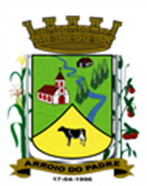 ESTADO DO RIO GRANDE DO SULMUNICÍPIO DE ARROIO DO PADREGABINETE DO PREFEITOA			Mensagem 37/2020Câmara Municipal de VereadoresSenhor PresidenteSenhores VereadoresCom cumprimentos me dirijo a esta Casa Legislativa nesta oportunidade em se faz necessário encaminhar para apreciação o projeto de lei 37/2020.O presente projeto de lei representa a continuidade do processo orçamentário para a disponibilização de recursos financeiros para o atendimento de demandas em função da estiagem que tem agravado as condições de agua potável a famílias da comunidade Quilombola de Arroio do Padre.Entende o Poder Executivo ser possível a confirmação do proposto neste Crédito Adicional Especial uma vez que de fato, os efeitos da estiagem são muito fortes, inclusive levaram o município a decretar situação de emergência e que com isso a se constitui exceção a legislação eleitoral que requer cuidados especiais neste período e ainda por ter-se a disponibilidade dos recursos financeiros necessários para a cobertura do Crédito Adicional que se propõe.Por todo exposto submete-se ao Legislativo o presente projeto de lei ao qual pede-se tramitação em regime de urgência.Sem mais a acrescentar no momento	Atenciosamente.Arroio do Padre, 19 de março de 2020. _________________________Leonir Aldrighi BaschiPrefeito MunicipalAo Sr.Vilson PieperPresidente da Câmara Municipal de VereadoresArroio do Padre/RSESTADO DO RIO GRANDE DO SULMUNICÍPIO DE ARROIO DO PADREGABINETE DO PREFEITOPROJETO DE LEI Nº 37, DE 19 DE MARÇO DE 2020.Autoriza o Município de Arroio do Padre a realizar abertura de Crédito Adicional Especial no Orçamento Municipal de 2020.Art. 1° Fica autorizado o Município de Arroio do Padre, Poder Executivo, a realizar abertura de Crédito Adicional Especial no Orçamento do Município para o exercício de 2020, no seguinte programa de trabalho e respectivas categorias econômicas e conforme a quantia indicada:05 – Secretaria de Saúde e Desenvolvimento Social03 – Fundo Municipal da Saúde – Rec. Vinc.10 – Saúde301 – Atenção Básica0502 – Atenção à Saúde1.527 - Aquisição de Materiais Para Construção de Poços Para Famílias da Comunidade Quilombola 3.3.90.30.00.00.00 – Material de Consumo. R$ 11.000,00 (onze mil reais)Fonte de Recurso: 4090 – Programa Saúde da Família - PSFArt. 2° Servirão de cobertura para o Crédito Adicional Especial de que trata o art. 1° desta Lei, recursos financeiros provenientes do superávit financeiro verificado no exercício de 2019, na Fonte de Recurso: 4090 – Programa Saúde da Família – PSF, no valor de R$ 11.000,00 (onze mil reais).Art. 3° Esta Lei entra em vigor na data de sua publicação. Arroio do Padre, 19 de março de 2020.Visto técnico:Loutar PriebSecretário de Administração, Planejamento, Finanças, Gestão e Tributos.Leonir Aldrighi BaschiPrefeito Municipal